Kid's Making a Difference in the Fight against Cancer”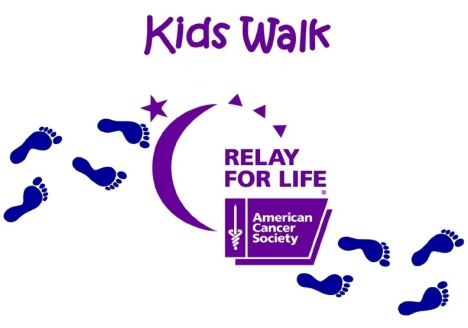 2017 Relay for Life of                           Nash County Kid’s Walk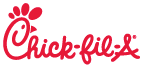 Rocky Mount Sports Complex Friday, April 28, 2017       									   Kid’s Walk will begin at 5:00 p.m.Child’s Name: __________________________________________________________________School or Team Name: __________________________________________________________Parent or Guardian’s Name: ______________________________________________________E-mail address: ________________________________________________________________Address: _____________________________________________________________________City: ______________________________State________________   Zip: _________________Phone: ___________________________________Age of participant: ____________________Survivor: (circle) Yes       NoT-Shirt size: (circle)   YS	 YM	  YL 	 S  	M	  L	  XL 	 XXLI further release the American Cancer Society from liability with respect to any injuries or damages of any kind whatsoever suffered as a result of taking part in the event and any related activities.Parent/Guardian Signature: ______________________________________Date:________________________Each child will need to join the “Kids Walk” team by registering at www.relayforlife.org/nashncAND try to raise $25.00 or more for the “Fight against Cancer”.Registration deadline for ordering T-Shirts: Friday April 7th, 2017One Girl and One Boy who raises the most money for “Kids Walk” will be crowned the “King and Queen” of Nash County Relay for Life 2017. To be considered “King and Queen”, all monies must be turned in at the event or credited to the RFL website under the Kids Walk team by 4:30pm on Friday, April 28th, 2017. For more information please contact Sherry Harris (252-366-2917) or email to sherry.harris@centurylink.com please make all checks payable to American Cancer Society or Relay for Life of Nash County IF you are UNABLE to register online, please return completed registration form by mail to: Sherry Harris, 419 Woodfield Drive, Nashville, NC 27856.